МІНІСТЕРСТВО ОХОРОНИ ЗДОРОВ'Я УКРАЇНИНАЦІОНАЛЬНИЙ ФАРМАЦЕВТИЧНИЙ УНІВЕРСИТЕТ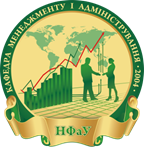 Демченко Н.В.МЕТОДИЧНІ РЕКОМЕНДАЦІЇЗ  ПІДГОТОВКИ  ДО ПІДСУМКОВОГО МОДУЛЬНОГО КОНТРОЛЮ   З ДИСЦИПЛІНИ ЗОВНІШНЬОЕКОНОМІЧНА ДІЯЛЬНІСТЬ ПІДПРИЄМСТВХарків НФаУ2018ЗМІСТВступ                                                                                                             4Теоретичні питання                                                                                     5Практичні завдання                                                                                     8Приклад білету до підсумкового модульного контролю                        13Критерії оцінювання знань і вмінь здобувачів вищої освіти                  17Список рекомендованої літератури                                                           19ВСТУПУ методичних рекомендаціях наведено перелік теоретичних питань та практичних завдань з навчальної дисципліни «Зовнішньоекономічна діяльність підприємств», критерії оцінювання знань і вмінь здобувачів вищої освіти та список рекомендованої літератури.При вивчені теоретичних питань та розв’язання практичних завдань здобувачам необхідно користуватися лекційними матеріалами, основною та додатковою літературою. Перелік теоретичних питань та практичних завдань допоможе здобувачам  підготуватися до підсумкового модульного контролю. Приклад білету до підсумкового модульного контролю наведено у додатку. Теоретичні питання до підсумкового контролю з навчальної дисципліни «Зовнішньоекономічна діяльність підприємств»Передумови становлення та розвитку зовнішньоекономічної діяльності підприємства;Поняття та сутність зовнішньоекономічної діяльності підприємства;Суб'єкти і право на здійснення зовнішньоекономічної діяльності підприємства;Класифікація принципів зовнішньоекономічної діяльності;Основні види зовнішньоекономічної діяльності і форми їх реалізації;Зовнішньоекономічна політика та її складові;Основні етапи розвитку ЗЕД в Україні;Основні показники розвитку зовнішньоекономічного сектора країни;Абсолютні (об’ємні) показники розвитку зовнішньоекономічного сектора країни;Результуючі показники розвитку зовнішньоекономічного сектора країни;Структурні показники розвитку зовнішньоекономічного сектора країни;Показники інтенсивності розвитку зовнішньоекономічного сектора країни;Показники ефективності розвитку зовнішньоекономічного сектора країни;Платіжний баланс України, його структура;Аналіз та оцінка сучасного стану ЗЕД України та країн світу;Суть та види зовнішньоекономічних операцій;Класифікація та характеристика операцій зустрічної торгівлі; Експортно-імпортні операції та порядок їх укладання; Особливості здійснення реекспортних та реімпортних операцій;Характеристика системи регулювання зовнішньоекономічної діяльності;Органи державного регулювання зовнішньоекономічної діяльності в Україні та їх компетенція;Органи місцевого управління зовнішньоекономічної діяльності в Україні та їх компетенція;Недержавне регулювання зовнішньоекономічної діяльності;Методи регулювання зовнішньоекономічної діяльності; Організація управління зовнішньоекономічною діяльністю підприємства; Сутність та особливості стратегічного управління зовнішньоекономічною діяльністю підприємства; Особливості формування стратегій зовнішньоекономічної діяльності підприємства. Передумови та мотивація виходу підприємств на зовнішні ринки; Характеристика форм виходу підприємств на зовнішні ринки; Вивчення і аналіз умов ринку;Партнери на світовому ринку: пошук, вибір, встановлення контакту;Сутність та принципи митного регулювання ЗЕД;Структура, завдання, функції митних органів України;Характеристика митних режимів;Основні митні документи та порядок їх оформлення;Митна вартість та методи її визначення;Нетарифні засоби регулювання, їх класифікація та характеристика; Кількісні обмеження: ліцензування та квотування; Фінансові засоби нетарифного регулювання: експортні субсидії, експортні кредити, спеціальні імпортні процедури;Антидемпінгові заходи та антидемпінгові мита; Технічні бар'єри. Внутрішні податки і збори; Сутність політики державних закупівель;Методи реалізації експортно-імпортних операцій зовнішньоекономічної торгівлі;Сутність та види посередницької діяльності;Класифікація та характеристика посередницьких операцій, умови та сфера їх застосування. Винагорода посередників;Угоди посередницької діяльності;Проблема становлення та розвитку торговельно-посередницької діяльності в Україні;Сутність іноземних інвестицій та основні їх типи;Форми іноземних інвестицій; Фактори, що впливають на прямі іноземні інвестиції; Законодавче регулювання інвестиційної діяльності в Україні; Сутність, особливості та види зовнішньоекономічних контрактів;Техніка підготовки, укладання та виконання зовнішньоекономічного контракту;Типова структура міжнародного контракту;Основні джерела правового регулювання зовнішньоекономічних контрактів;Ціни і ринкова політика підприємства на зовнішньому ринку;Особливості ціноутворення при укладанні зовнішніх контрактів;Суть міжнародних розрахунків. Форми розрахунків у міжнародній сфері; Оцінка надійності на вибір комерційних банків суб’єктами зовнішньоекономічної діяльності;Сутність, особливості та види правового регулювання міжнародних перевезень;Організація та особливості міжнародних перевезень різними видами транспортуПерелік практичних завданьз навчальної дисципліни «Зовнішньоекономічна діяльність підприємств»Завдання 1Країна X, що відноситься до ЄС, звернулася до Європейського банку реконструкції та розвитку з проханням надати їй кредит в 1,0 млн. євро на структурну перебудову з терміном на два роки. Відсоток за користування позиковими коштами встановлений на рівні 6% річних. Інфляція в країні знаходиться на рівні 2% річних. Який рівень ефективності використання позикових коштів має бути досягнутий, щоб країна виконала свої зобов'язання і забезпечила подальше економічне зростання?Завдання 2Іноземна фірма X має 40% акцій підприємства А, які становлять контрольний пакет. Вартість контрольного пакета - 400 тис. дол. Потім фірма 35% акцій підприємства з наявних 40% поступилася іншій компанії. 30% виручених коштів вона витратила на покупку боргових зобов'язань держави. Решту грошових коштів фірма вкладає в нове виробництво, яке вона вирішила інвестувати з нуля, і яке дасть їй змогу і далі здійснювати контроль над виробництвом. Визначте нову структуру інвестиційного портфеля іноземної фірми та величину прямих та портфельних інвестицій?Завдання 3Уряд отримав іноземний позику в розмірі 1 млрд. дол. за річною ставкою 8%. Ці кошти вкладаються в інвестиційні проекти, які дозволяють отримати щорічний приріст ВНП у розмірі 300 млн. дол. протягом кількох наступних років. Визначте:1) чи виросте чистий борговий тягар, що накладається на громадян даної країни;2) через скільки років країна зможе погасити цей борг?Завдання 4Ринки праці у двох країнах (Х і Y) характеризуються такими даними: функція попиту на працю в країні Х має вигляд: Dl = 5000 – 20W, а в країні Y: D2 = 3500 – 5W. Функція пропозиції праці в країні Х має вигляд: SL = 2000 + 10W, а в країні Y: S2 = 1500 + 5W.Дайте відповідь на наступні питання.1. Який рівень рівноважної заробітної плати (дол. США на місяць) і рівень рівноважної зайнятості (тис. чол.) у кожній країні?2. Припустимо, що в обох країнах зняті всі обмеження на переміщення робочої сили. Якими будуть напрямки міграції робочої сили та її величина?3. Припустимо, що в результаті пересування робочої сили в країні еміграції рівноважна годинна ставка заробітної плати зросла на 10 дол. Як зміниться обсяг еміграції з цієї країни?4. Яким буде новий рівень рівноважної заробітної плати в приймаючій країні?Завдання 5У Німеччині є три групи робітників: перша має досвід і навички у виробництві турбін, друга має у виробництві тракторів, третя група не має спеціальних навичок, але може працювати на підсобних роботах і у виробництві турбін, тракторів. Через скорочення виробництва турбін в Україні в Німеччину приїжджають робочі зі спеціальними навичками з виробництва турбін. Визначте:1) як це вплине на виробництво турбін і тракторів;2) як зміниться рівень заробітної плати в кожній з трьох груп;3) якщо через загальне падіння виробництва в Німеччину приїжджають робітники без спеціальних навичок у виробництві турбін і тракторів, як це вплине:- на виробництво турбін і тракторів в Німеччині;- на стан всіх трьох груп робітників у Німеччині.Завдання 6У таблиці представлені дані про попит та пропозицію годинників у США та Швейцарії. Дайте відповідь на наступні питання:1. Які рівноважні ціни і кількість продукції на ринках годин обох країн при відсутності зовнішньої торгівлі?2. Яка з країн буде експортувати годинник?3. Яка ціна рівноваги на ринку годин при наявності зовнішньої торгівлі?Таблиця 9Завдання 7Країна з зростаючим і розвиненим ринком встановила квоту для припливу мігрантів виходячи з наявних вакансій. Однак прибулих працівників виявилося значно більше за рахунок нелегальних мігрантів.Визначте, як ця подія позначиться для приймаючої сторони на ринку праці:а) некваліфікованої робочої сили;б) кваліфікованої робочої сили.Завдання  8На основі наведеної нижче таблиці зробіть розрахунки і дайте відповідь на питання:1. У виробництві яких товарів Франція і Німеччина мають абсолютні переваги?2. Підрахуйте виграш (економію часу) від торгівлі Франції та Німеччини, якщо вони обмінюють 5 кг ковбаси на 3 м2 ситцю.3. Підрахуйте виграш (економію часу) від торговл іФранціі та Німеччини, якщо вони обміняють 5 кг ковбаси на 6 м2 ситцю.Таблиця Завдання 9Розрахувати демпінгову маржу, шкоду від демпінгу і ставку мита, що перешкоджатиме  появі шкоди від демпінгу (табл.)Таблиця ПРИКЛАД БІЛЕТУ ДО ПІДСУМКОВОГО МОДУЛЬНОГО КОНТРОЛЮ З НАВЧАЛЬНОЇ ДИСЦИПЛІНИ «ЗОВНІШНЬОЕКОНОМІЧНА ДІЯЛЬНІСТЬ ПІДПРИЄМСТВ»Ф А2.2.1-25-194Міністерство охорони ЗДОРОВ’Я УКРАЇНИНАЦіОНАЛЬНиЙ ФАРМАЦЕВТИЧнИЙ УНіВЕРСИТЕТРівень вищої освіти ____перший (бакалаврський)_______________________                                                                        (назва рівня вищої освіти)Галузь знань __________07 (28) Управління та адміністрування__________                                                                                  (шифр і назва галузі знань)Спеціальність _________073 Менеджмент                                        Семестр 6                                                                                          (код і найменування спеціальності)Освітня програма ______Менеджмент________________                                                                           (найменування освітньої програми)Навчальна дисципліна Зовнішньоекономічна діяльність підприємств___                (назва навчальної дисципліни)ПІДСУМКОВИЙ МОДУЛЬНИЙ КОНТРОЛЬБІЛЕТ№ 1ТЕОРЕТИЧНА ЧАСТИНА1. Міжнародна макроекономіка вивчає:А. закономірності міждержавного руху конкретних товарів і факторів виробництва та їх ринкові характеристики – попит, пропозицію, ціну тощо;В. закономірності функціонування відкритих національних економік і світового господарства загалом;С. закономірності міжнародних товарно-грошових відносин, які становлять сукупність зовнішньої торгівлі усіх країн світу;D. усі відповіді правильні.2. Яке твердження щодо міжнародного поділу праці правильне:А. це вищий ступінь розвитку суспільно-територіального поділу праці між країнами, основою якого є економічно вигідна спеціалізація окремих країн і обмін між ними випущеною продукцією;В. він об’єднує зусилля виробників кількох країн у виробництві товарів для світового ринку;С. це форма поділу праці, за якої концентрація однорідного виробництва збільшується на базі диференціації національних виробництв, виділення в самостійні (відокремлені) технологічні процеси, в окремі галузі виготовлення продукції понад внутрішні потреби;D. це взаємовідносини між державами при обміні продуктами праці різних галузей виробництва.3. Міжнародна спеціалізація виробництва у міжнародній економіці – це:А. вищий ступінь розвитку суспільно-територіального поділу праці між країнами, основою якого є економічно вигідна спеціалізація окремих країн і обмін між ними випущеною продукцією визначеної кількості та якості;В. об’єднання зусиль виробників кількох країн у виробництві товарів для світового ринку;С. форма поділу праці, за якої концентрація однорідного виробництва збільшується на базі диференціації національних виробництв, виділення в самостійні (відокремлені) технологічні процеси, в окремі галузі виготовлення продукції понад внутрішні потреби;D. взаємовідносини між державами при обміні продуктами праці різних галузей виробництва.4. Високий ступінь міжнародної мобільності мають такі фактори виробництва:А. основні, набуті;В. основні, специфічні;С. первинні, вторинні;D. набуті, загальні.5. Низький ступінь міжнародної мобільності мають такі фактори виробництва:А. основні, набуті;В. основні, специфічні;С. первинні, вторинні;D. набуті, загальні.6. У міжнародній економіці фактори виробництва поділяють на:А. основні, набуті;В. основні, специфічні;С. первинні, вторинні;D. набуті, загальні. 7. Міжнародною фінансовою організацією є:А. МВФ;В. СОТ;С. Конференція ООН з торгівлі та розвитку ЮНКТАД;D. правильні відповіді А., В..8.  Яка національна економіка є автаркією:А. закрита економіка, сукупні видатки якої ;В. економіка, зорієнтована у своєму розвитку лише на власні можливості;С. економіка, ізольована від світового ринку та світової конкуренції;D. усі відповіді правильні.9. У якому з випадків мова йде про малу відкриту економіку:А. національна економіка, експорт та імпорт якої становлять значну частку відповідних світових показників;В. національна економіка з невисокою питомою вагою експорту у ВВП;С. національна економіка з незначною питомою вагою іноземних інвестицій;D. національна економіка, експорт та імпорт якої становлять незначну частку у світовому експорті та імпорті.10. У якому з випадків мова йде про велику відкриту економіку:А. національна економіка, експорт та імпорт якої становлять значну частку відповідних світових показників;В. національна економіка з незначною питомою вагою експорту у ВВП;С. національна економіка з незначною питомою вагою іноземних інвестицій;D. національна економіка, експорт та імпорт якої становлять незначну частку у світовому експорті та імпорті.11. Яку зовнішньоторговельну політику називають фритредерством:А. політику держави, спрямовану на захист національного виробника від іноземної конкуренції;В. політику мінімального державного втручання у зовнішню торгівлю;С. політику держави, спрямовану на розвиток експортних та імпортозаміщувальних виробництв;D. усі відповіді неправильні.12. Яку зовнішньоторговельну політику називають політикою протекціонізму:А. політику державного невтручання у зовнішню торгівлю;В. політику держави, спрямовану на усунення перешкод на шляху торговельних потоків;С. політику мінімального державного втручання у зовнішню торгівлю;D. державну політику захисту внутрішнього ринку від іноземної конкуренції із застосуванням митних і немитних інструментів.13.  Яке визначення характеризує реекспорт:А. вивезення за кордон раніше ввезеного до даної країни товару без будь-якого додаткового його оброблення;В. ввезення з-за кордону раніше вивезеного з даної країни товару без будь-якого додаткового його оброблення;С. продаж товарів і послуг за кордоном;D. усі відповіді правильні.14. У міжнародній економіці розрізняють такі види протекціонізму:А. односторонній та багатовекторний;          В. митний та немитний;                      С. державний та недержавний;           D. усі відповіді неправильні.15. До методів налагодження коопераційних зв'язків відносять:А. створення спільних підприємств;В. здійснення спільних програм;С. договірна спеціалізація;D. усі відповіді правильні.16. Якого інтеграційного об'єднання не існує:А. Північноамериканська угода про вільну торгівлю;В. Азійсько-Тихоокеанське економічне співробітництво;С. Європейський Союз;D. Союз заради Середземномор’я;Е. усі відповіді правильні.17. Якої міжнародної організації не існує:А. Світова організація торгівлі;В. Міжнародна організація праці;С. Міжнародний банк реконструкцій та розвитку;D. правильні відповіді А., В.;Е. усі відповіді правильні.18. Які методи дослідження використовує міжнародна економіка:А. метод наукової абстракції;В. метод спостереження;С. економічне моделювання;D. історичний метод;Е. усі відповіді правильні.19. Як називають інтеграційне об’єднання, у якому скасовують мито в торгівлі між країнами-учасницями і запроваджують єдине мито щодо товарів третіх країн:А. зона вільної торгівлі;В. митний союз;С. спільний ринок;D. економічний союз;Е. політичний союз.20. Як називають форму міждержавної економічної інтеграції, яка поєднує принципи митного союзу з проведенням єдиної економічної політики:А. зона вільної торгівлі;В. “розвинутий” митний союз;С. спільний ринок;D. економічний союз;Е. політичний союз.ПРАКТИЧНА ЧАСТИНАРинки праці у двох країнах (Х і Y) характеризуються такими даними: функція попиту на працю в країні Х має вигляд: Dl = 5000 – 20W, а в країні Y: D2 = 3500 – 5W. Функція пропозиції праці в країні Х має вигляд: SL = 2000 + 10W, а в країні Y: S2 = 1500 + 5W.Дайте відповідь на наступні питання.1. Який рівень рівноважної заробітної плати (дол. США на місяць) і рівень рівноважної зайнятості (тис. чол.) У кожній країні?2. Припустимо, що в обох країнах зняті всі обмеження на переміщення робочої сили. Якими будуть напрямки міграції робочої сили та її величина?3.  Яким буде новий рівень рівноважної заробітної плати в приймаючій країні?Затверджено на засіданні кафедри менеджменту і адмініструванняПротокол № 2 від 4 вересня 2017 рокуЗавідувач кафедри, доц.                       ______________		          Козирєва О. В.                                                                                      (підпис)Екзаменатор, доц.                                 ______________		          Демченко Н.В.                                                                                      (підпис)КРИТЕРІЇ оцінювання знань і вмінь здобувачів вищої освіти з  навчальної дисципліни  «ЗОВНІШНЬОЕКОНОМІЧНА ДІЯЛЬНІСТЬ ПІДПРИЄМСТВ» ПІДСУМКОВИЙ МОДУЛЬНИЙ КОНТРОЛЬ  Підсумковий модульний контроль (ПМК) включає: тестовий (теоретичний) контроль та контроль практичний умінь та навичок. ПМК здійснюється по закінченню вивчення модуля 1 (дисципліни) на підсумковому контрольному занятті. До ПМК  допускаються лише ті здобувачі вищої освіти, які виконали всі види робіт, передбачені навчальною програмою, та при вивченні двох змістових модулів набрали за поточну діяльність мінімум 35 балів (сума змістових модулів = ЗМ1 + ЗМ2).Загальна сума балів ПМК складає максимум 40 балів. ПМК  вважається зарахованим, якщо здобувач вищої освіти набрав не менше 25 балів.Засоби діагностики рівня підготовки здобувачів вищої освіти: тестування (20 тестів за варіантами).розв’язання 1 практичного завдання,Структура білета:20 тестів, одна вірна відповідь на запитання складає 1 бал; 20 х 1,5 бали = 30 балів.1 практичне завдання – здобувачу вищої освіти виставляються від 0 до 10 балів (див. таблицю).При розробці критеріїв оцінки за основу беруться повнота і правильність виконання завдання. Крім цього враховується здатність здобувача вищої освіти диференціювати, інтегрувати та уніфікувати знання.ТаблицяШКАЛА ОЦІНЮВАННЯ ПРАКТИЧНОЇ ЧАСТИНИ ШКАЛА ОЦІНЮВАННЯ ДИСЦИПЛІНИРекомендована літератураОсновнаАмеліна І.В. Міжнародні економічні відносини / Амеліна І.В., Попова Т.Л., Владимиров С.В. – К.: «Центр учбової літератури», 2013. – 256 с.Білик Р. С. Міжнародний менеджмент : навч. посібн. / Р. С. Білик, Р. Р. Білик. – Чернівці : Чернівецький нац. ун-т, 2010. – 320 с.Дернова Н.Л. Інтеграція України в міжнародне співтовариство: економічні аспекти. – Запоріжжя: НБЗНТУ. – 2013. – 20 с. Міжнародний менеджмент : навч. посібн. / П. І. Юхименко, Л. П. Гацька, М. В. Півторак та ін. – К. : Центр учбової літератури, 2011. – 488 с.Солонінко К.С. Міжнародна економіка. – К.: Кондор, 2010. – 380 c.Шамбуровський Г.О. Менеджмент європейської економічної інтеграції: підручник затв.МОНУ/Г.О.Шамбуровський, С.М. Писаренко, Л.А. Українець та ін. – К.: Знання. 2012. – 273 с. Юхименко П. І., Гацька Л. П., Півторак М. В. та ін. Міжнародний менеджмент. Навч. посіб. – К.: Центр учбової літератури, 2011. – 488 с.ДопоміжнаВарнавский В. Системный кризис еврозоны: эк-ка и политика. // Мировая экономика и международные отношения. – № 11. – 2012. – С.33-43.Ганущак-Єфіменко Л.М. Інтегровані структури бізнесу та їх роль в економіках країн світу. Л.М. Ганущак-Єфіменко. // Актуальні проблеми економіки. – 2011. – №11. – С.121-128. Зінченко В.В. Ідея відновлюваного світового суспільно-економічного розвитку та інституційні тенденції глобалізації. /В.В. Зінченко. // Актуальні проблеми економіки – 2012. – №1. – С. 17-24.Копич Р. Макроекономічний вплив фіскальної політики під час євроінтеграційних процесів: взаємозв’язок дефіциту бюджету та головних макроекономічних показників країн Центр. та Сх. Європи/ Копич Р. // Економіст. – 2011. – №12. – С.14-19Кордон .М.В. Європейська та євроатлантична інтеграція України: навч. посібник для студентів вищих навчальних закладів/ М.В. Кордон.-2-ге вид. – К.: Центр учбової літератури. – 2010. – 172 с.Куриляк В.Є., Савельєв В.А. Вплив глобалізації на економічний розвиток України. // Економіка України.– №9.– 2012.– С.57-65.Чесноков А.В. Напрями зміцнення зовнішньоекономічної безпеки України за умов інтеграції до ЄС /А.В. Чесноков // Актуальні проблеми економіки. – 2006. – № 2. – С. 120-126. Інформаційні ресурси, у т.ч. в мережі ІнтернетОфіційний сайт Національного банку України, режим доступу: http://www.bank.gov.ua/control/uk/publish/category?cat_id=44464;Офіційний сайт Державної митна служба України, режим доступу: http://www.customs.gov.ua;Офіційний сайт Державної служби статистики України, режим доступу: http://www.ukrstat.gov.ua;Офіційний сайт Міністерства економічного розвитку і торгівлі України, режим доступу: http://www.me.gov.ua;Офіційний сайт Міністерства закордонних справ України, режим доступу: http://www.mfa.gov.ua/mfa/ua;Ціна годинниківза 1 шт.,долл.Попитв США,тис. шт.Пропозиціяв США,тис. шт.Попитв Швейцарії,тис. шт.Пропозиціяв Швейцарії,тис. шт.10110080302090205050307040356540606020805050805956040950105ВиробництвоФранціяНімеччинаКовбаса, кг/год.51Ситець, м2/год.13Назва показникаУмовні. Познач.ЗначенняТовар, який є об’єктом демпінгового імпортуПалас бавовнянийСередня ціна продажу в країні експортуЦ30 грн. за 1 м2Середні витрати на доставку товару на території країни експортуВдост1 грн. за 1 м2Середня ціна, що декларується при імпорті товару в УкраїнуЦ30 грн. за 1 м2Середні витрати на доставку товару в УкраїнуВдост3 грн. за 1 м2Мінімальна ціна продажу товару на ринку України без заподіяння шкодиЦ мін40 грн. за 1 мСтавка ввізного митаСм30%Рейтингова оцінка, балиКритерії оцінки9-10Практичне (розрахункове, графічне) завдання виконано здобувачем вищої освіти самостійно без помилок, він вміє грамотно обґрунтовувати представлені результати, вміло оперує термінологією на основі глибоких знань програмного матеріалу7-8.5Практичне (розрахункове, графічне) завдання виконано здобувачем вищої освіти без помилок, обґрунтовуванні отримані результати, здобувач вищої освіти  продемонстрував знання програмного матеріалу, передбачене на рівні аналогічного відтворення, але припустив окремі несуттєві помилки5-6.5Практичне завдання виконано, проте здобувач вищої освіти не вміє грамотно інтерпретувати одержані результати1-4Практичне завдання виконано не у повному обсязі, зі значними помилками0Здобувач вищої освіти не зміг виконати практичне завданняСума балів за всі види навчальної діяльностіОцінка ECTSОцінка за національною шкалоюСума балів за всі види навчальної діяльностіОцінка ECTSДля дисципліни(модуль 1)90 – 100Авідмінно  82-89Вдобре 74-81Сдобре 64-73Dзадовільно 60-63Е задовільно 35-59FXнезадовільно з можливістю повторного складання0-34Fнезадовільно з обов’язковим повторним вивченням дисципліни